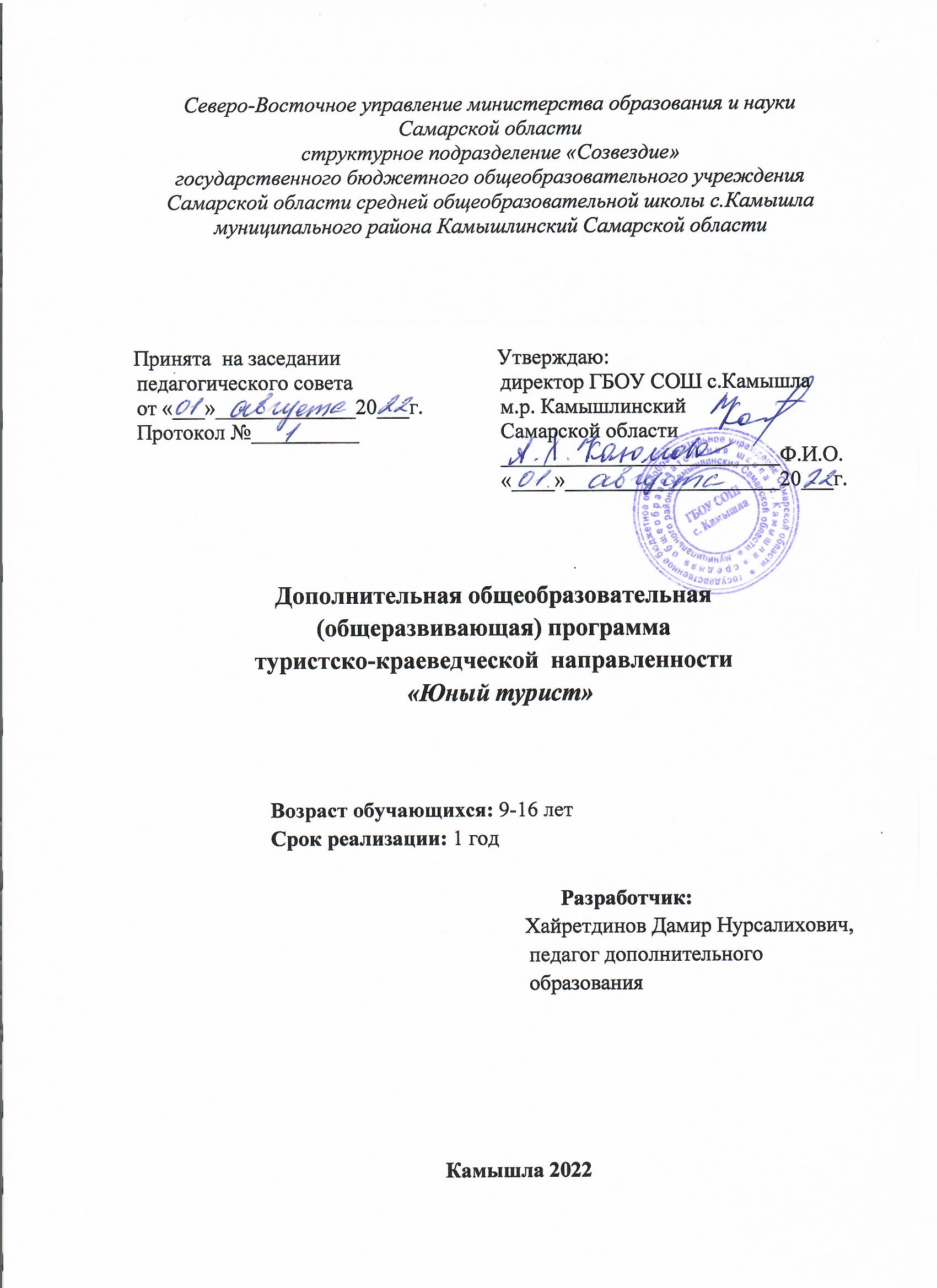 ОГЛАВЛЕНИЕ	ПОЯСНИТЕЛЬНАЯ ЗАПИСКА……………………………………………………...3Цель программы………………………………………………………………………………4Задачи программы…………………………………………………………….........................4Актуальность данной программы………………………………………………....................4Новизна………………………………………………………………………………………...5II 		СОДЕРЖАНИЕ ПРОГРАММЫ………………………………………………………6Учебный план ДОП «Юный ТУРИСТ»……………………………….……………………..6Модуль «Азбука юного туриста»………………………………………………………..6Учебно-тематический план модуля «Азбука юного туриста»………………......................6Содержание программы модуля «Азбука юного туриста»……………..…………………..8Модуль «Азбука краеведения»…………………………………………….....................13Учебно-тематический план модуля «Азбука краеведения»…………….............................14Содержание программы модуля «Азбука краеведения»…………………………………...15Модуль «Азбука спортивно-оздоровительного туризма»……………….....................15Учебно-тематический план модуля «Азбука спортивно-оздоровительного туризма» …16Содержание программы модуля «Азбука спортивно-оздоровительного туризма»………………………………………………………………………………………17III 		РЕСУРСНОЕ ОБЕСПЕЧЕНИЕ………………………………………………………19Методическое обеспечение программы…………………………………..………………...19Материально-техническое обеспечение…………………………………………………….21Информационное обеспечение………………………………………………………………22Кадровое обеспечение………………………………………………………………………..23Список литературы…………………………………………………………………………...23Пояснительная запискаМодульная дополнительная общобразовательная общеразвивающая программа «Юный ТУРИСТ» (далее - Программа) реализуется в соответствии с туристско-краеведческой направленностью дополнительного образования. Программа предназначена для образовательной деятельности в детском  объединении «Юный Турист».Программа соответствует  требованиям нормативно-правовых документов:- Федеральный Закон «Об образовании в Российской Федерации» от 29.12.2012 № 273-ФЗ. - Концепция развития дополнительного образования детей (утверждена распоряжением Правительства РФ от 04.09.2014 № 1726-р). - СанПиН 2.4.4.3172-14 «Санитарно-эпидемиологические требования к устройству, содержанию и организации режима работы образовательных организаций дополнительного образования детей» (утверждено постановлением Главного государственного санитарного врача РФ от 04.07.2014 № 41) - Методические рекомендации по проектированию дополнительных общеразвивающих программ (включая разноуровневые программы) (Приложение к письму Департамента государственной политики в сфере воспитания детей и молодежи Министерства образования и науки РФ от 18.11.2015 № 09-3242). - «Методические рекомендации по разработке дополнительных общеобразовательных программ» (Приложение к письму министерства образования и науки Самарской области 03.09.2015 № МО – 16-09-01/856-ТУ).- Письмо Минобрнауки России от 11.12.2006 г. № 06-1844 «О примерных требованиях к программам дополнительного образования детей».- Приказ Министерства образования и науки Самарской области от 20.08.2019 г. № 262-од «Об утверждении Правил персонифицированного финансирования дополнительного образования детей в Самарской области на основе сертификата персонифицированного финансирования дополнительного образования детей, обучающихся по дополнительным общеобразовательным  программам».- Приказ Министерства образования и науки РФ от 23 августа 2017 г. N 816 "Об утверждении Порядка применения организациями, осуществляющими образовательную деятельность, электронного обучения, дистанционных образовательных технологий при реализации образовательных программ"- Устав учреждения.Краеведение - одно из важнейших средств связи обучения и воспитания с жизнью, оно содействует осуществлению общего образования, нравственному, эстетическому и физическому воспитанию учащихся, всестороннему росту и развитию их способностей. Краеведение тесно сочетается с туризмом, с походами и путешествиями по родному краю.Туристско-краеведческая деятельность подразумевает такие формы работы, которые ориентируют воспитательный процесс на развитие самостоятельности и творческой инициативы Участие в походах расширяет кругозор учащихся, воспитывает любовь к Родине, гордость за свой народ и замечательных людей прошлого и настоящего. Кроме того, жизнь в походах, прививает школьникам навыки самообслуживания, приучает их к систематическому труду, воспитывает инициативу и выдержку. Предлагаемая к этой программе примерная тематика занятий кружка юных туристов имеет в виду, прежде всего, ознакомление обучаемых со своим краем, овладение определённым кругом знаний и умений, необходимых путешественникам.Цель программы: формирование практических туристских навыков, необходимых для совершения походов выходного дня и несложных краеведческих путешествий  в  процессе туристско-краеведческой деятельности.  Задачи программы:Обучающие:расширить область туристско-краеведческих знаний учащихся;формировать интерес к  исследовательской и краеведческой деятельности;применять знания, умения и навыки, полученные на занятиях объединения, для  организации здорового образа жизни.Воспитательные:воспитывать чувство патриотизма, гордости за свой народ, свою Родину;    воспитывать нравственные и морально-волевые качества: уважение к старшему поколению, бережное отношение к природным богатствам и культурному наследию своей Родины;формировать качества, необходимые для работы в коллективе;Развивающие:развивать самостоятельность;развивать познавательные интересы детей;содействовать всестороннему развитию личности;Мотивационные:создавать условия для атмосферы доброжелательности и сотрудничества;организовывать условия для самореализации личности.Актуальность данной программы.Актуальность программы обусловлена не только потребностями и интересами учащихся, их родителей, но и государственной политикой РФ  (см. «Стратегия развития туризма в Российской Федерации на период до 2020 года», «Концепция долгосрочного социально-экономического развития Российской Федерации на период до 2020 года», «Государственная программа Российской Федерации «Развитие культуры и туризма» на 2013–2020 годы»).  В Самарской области действует региональная программа (план) патриотического воспитания граждан в Самарской области на 2017-2020 годы, а также государственная программа Самарской области «Развитие образования и повышение эффективности реализации молодежной политики в Самарской области» на 2015-2021 годы.Ознакомление с начальными навыками туристско-краеведческой деятельности  создает базу для  формирования навыков, необходимых для сдачи впоследствии норм ГТО, частью которых является совершение туристического похода с проверкой туристских навыков. (Приказ Министерства спорта РФ № 575 от 16 ноября 2015 «Государственные требования к уровню физической подготовленности населения при выполнении нормативов Всероссийского физкультурно-спортивного комплекса «Готов к труду и обороне»).Предлагаемая к этой программе примерная тематика занятий объединения «Юный ТУРИСТ» имеет в виду, прежде всего, ознакомление обучаемых со своим краем, овладение определённым кругом знаний и умений, необходимых путешественникам.	Новизна данной дополнительной образовательной программы заключается в том, что по форме организации образовательного процесса она является модульной.	Программа «Юный ТУРИСТ» состоит из 3 модулей: «Азбука юного туриста», «Азбука краеведения», «Азбука спортивно-оздоровительного туризма».	На основании приказа Министерства образования и науки Российской Федерации
от 23 августа 2017 г. N 816 реализация программы предусматривает электронное обучение, использование дистанционных образовательных технологий, организуя обучение в виде онлайн-занятия. Такой формат обучения  обеспечивает для обучающихся независимо от их места нахождения и организации, в которой они осваивают образовательную программу, достижение и оценку результатов обучения путем организации образовательной деятельности в электронной информационно-образовательной среде, к которой предоставляется открытый доступ через информационно-телекоммуникационную сеть "Интернет".	Данная программа рассчитана на полную реализацию в течение одного учебного года.	Программа ориентирована на обучение детей 9-16 лет. Объем программы – 108 часов. Режим занятий – 2 раза в неделю по 1,5 академических часа, при наполняемости – 15 учащихся в группе. 	Цели, задачи, способы определения результативности, а также формы подведения итогов реализации дополнительной образовательной программы представлены в каждом модуле.                 Оценка результативности образовательной деятельности	В начале учебного года осуществляется входной контроль для определения уровня развития детей и их творческих способностей. 	В ходе реализации программы осуществляется текущий контроль в течение учебного года, итоговый контроль по окончании изучения модуля и итоговая аттестация по окончанию программы.	Текущий контроль, который проводится в течение учебного года, позволяет определить степень усвоения учащимися учебного материала, их готовность к восприятию нового. Формы контроля - анкетирование, тестирование, опросы, педагогическое наблюдение, защита проектов, исследовательских работ, выставка, конкурсы, игры позволяют проследить динамику развития и рост мастерства учащихся.	По окончании изучения модуля осуществляется итоговый контроль. Формы контроля – анкетирование, тестирование.  Цель проведения контроля – определение изменения уровня развития учащихся, их творческих способностей, ориентирование учащихся на самостоятельную деятельность, получение сведений для совершенствования образовательной программы и методов обучения. 	Итоговая аттестация проводится по окончанию всей программы в форме тестирования.	Одним из показателей результативности является участие подростков в выставках, конкурсах ,соревнованиях, слётах, конференциях различных уровней. 	Уровни освоения программы обучающимися: 	Высокий уровень: Учащиеся владеют учебным материалом в полном объеме, самостоятельно выполняют практическую работу, работают со специальной литературой. Владеют умениями и навыками исследовательской деятельности. Принимают активное участие в конкурсах, конференциях, олимпиадах муниципального, регионального и всероссийского уровней. 	Средний уровень: Учащиеся владеют учебным материалом не в полном объеме, выполняют практическую работу под наблюдением педагога. Могут проводить простые опыты под руководством педагога, готовят рефераты по теме занятия. Принимают участие в выставках, мероприятиях муниципального уровня и мероприятиях проводимых в рамках образовательного учреждения. 	Низкий уровень: Учащиеся плохо владеют учебным материалом, выполняют практическую работу непосредственно под руководством педагога. Не умеют самостоятельно работать с литературными источниками, готовить сообщения. Принимают участие в мероприятиях, выставках, проводимых в рамках образовательного учреждения. Учебный план ДОП «Юный ТУРИСТ»Модуль 1. «Азбука юного туриста»Реализация этого модуля направлена на обучение первоначальным идеям туристско-краеведческой деятельности. Обучение детей по данному модулю дает возможность расширить кругозор ребенка и его информированность в области туристско-краеведческой деятельности, совершенствование навыков общения и умений совместной деятельности в коллективеЦель модуля: Формирование интереса к туристско-краеведческой деятельности.  Задачи модуля: расширить область туристско-краеведческих знаний обучающихся;формировать интерес к  исследовательской и краеведческой деятельности;формировать гуманное отношение к окружающей среде и людям;Расширять знания, умения и навыки в области топографии и ориентирования на местности.Учебно-тематический план модуля «Азбука юного туриста»Содержание программы модуля «Азбука юного туриста»	Раздел 1. Азбука туристско-бытовых навыков юного туристаТема 1.1. Введение. Информация о работе детского объединения, техника безопасности, анкетирование	Теория: Ознакомление детей с курсом обучения, проведение инструктаж по технике безопасности. Беседа о туризме.Формы контроля: Наблюдение.Тема 1.2. Туристические путешествия, история развития туризмаТеория: Туризм. Что это такое? Чем полезны и интересны туристские походы и путешествия. Знаменитые русские путешественники, их роль в развитии нашей страныПрактика: Опрос учащихся по теме.Формы контроля: Опросник.Тема 1.3. Виды туризма	Теория: Виды спортивного туризма: пешеходный, горный, водный, лыжный, велосипедный, спелеотуризм. Характеристика каждого видаПрактика: Игра «Кто я?» Формы контроля: Опросник.Тема 1.4. Оздоровительная роль туризма	Теория: Влияния занятий туризма на общее состояние организма. Какие физические и морально-волевые качества необходимы путешественнику. Рассказы о мужестве и находчивости туристов, спортсменов, проявленных ими в годы войны на фронте, в тылу врага и в походах в мирное время.Практика: Спортивная игра.Формы контроля: Спортивный конкурс команд.Тема 1.5. Воспитательная роль туризма	Теория: Воспитание волевых качеств: целеустремленности, настойчивости и упорства, самостоятельности и инициативы, решительности и смелости, выдержки и самообладания.Практика: Игра «Познай себя».Формы контроля: Конкурс команд.Тема 1.6. Роль туристско-краеведческой деятельности в формировании общей культуры личности, правильного поведения в природе и обществе	Теория: Значение туристско-краеведческой деятельности в развитии личности. Её роль в подготовке к защите Родины, выборе профессии, предстоящей трудовой деятельности.Формы контроля: Наблюдение.Тема 1.7. Законы, правила, нормы и традиции туризма, традиции своего коллектив	Теория: Законы, правила, нормы и традиции туризма, традиции коллектива туристов.Практика: Составление правил и норм, традиций своего коллектива. Формы контроля: Практическая работа.Тема 1.8. Основы безопасности в природной среде	Теория: Правила поведения во время различных природных явлений (снегопада, гололеда, грозы, ливня, тумана и пр.). Правила поведения в парке, лесу при обнаружении задымления или очага возгорания. Практика: Формирование практических навыков и умений соблюдения техники безопасности на занятияхФормы контроля: Индивидуальный опрос.Тема 1.9. Организация биваков и охрана природы	Теория: Выбор места для бивака. Выбор места для костра. Соблюдения правил поведения на природе.Практика: Выбор места для бивака и костра на представленных фотографиях. Разработка схемы лагеря. Викторина.Формы контроля: Практическая работа.Тема 1.10. Организация работы по развертыванию и свертыванию лагеря	Теория: Организация работы по развертыванию и свертыванию лагеря: планирование лагеря (выбор места для палаток, костра, определение мест для забора воды и умывания, туалетов, мусорной ямы), заготовка дров.Установка палаток. Размещение вещей в них. Защита палатки от намокания и проникновения насекомых. Правила поведения в палатке. Уборка места лагеря перед уходом группы. Практика: Закрепление знаний по определению мест, пригодных для организации привалов и ночлегов. Развертывание и свертывание лагеря (бивака).Формы контроля: Опрос.Тема 1.11. Типы костров. Правила разведения костра, работы с топором, пилой при заготовке дров	Теория: Типы костров. Правила разведения костра, работы с топором, пилой при заготовке дров.Практика: По выбору задания сложить один из типов костров. Объяснить для чего он применяется.Формы контроля: Самостоятельная работа.Тема 1.12. Меры безопасности при обращении с огнем, кипятком	Теория: Меры безопасности при обращении с огнем, кипятком.Практика: Закрепление знаний по теме.Формы контроля: Индивидуальный опрос.Тема 1.13. Личное снаряжение и уход за ним	Теория: Понятие о личном снаряжении. Специальное туристское снаряжение. Правила эксплуатации. Перечень личного снаряжения для участника: спортивная форма, страховочные системы. Уход за ними.Практика: Умение подобрать снаряжение, приводить снаряжение в рабочее или транспортное состояние.Формы контроля: Конкурс команд.Тема 1.14. Типы рюкзаков, спальных мешков, преимущества и недостатки	Теория: Главные требования к предметам снаряжения: легкость, прочность, удобство в пользовании и переноске.Практика: Укладка рюкзака. Проведение игры «Что взять с собой в поход». Формы контроля: Конкурс команд.Тема 1.15. Групповое снаряжение и уход за ним	Теория: Понятие о групповом снаряжении. Правила эксплуатации и требования к нему. Перечень командного снаряжения: верёвки, рюкзаки, палатка. Практика: Проверка комплектности и исправности снаряжения. Установка и снятие палатки. Укладка рюкзака.Формы контроля: Индивидуальный опрос, практическая работа.Тема 1.16. Узлы, работа с верёвкамиТеория: Ознакомление детей с названием и вязанием узлов. Способы работы с веревками. Практика: Вязание узлов на время.Формы контроля: Практическая работа.Тема 1.17. Питьевой режим в туристском походе	Теория: Необходимый запас воды для питья и правила его транспортировки во время туристской прогулки.Практика: Рассчитать количество воды на группу в походеФормы контроля: Практическая работа.Тема 1.18. Питание в туристическом походе	Теория: Значение правильного питания в походе. Организация питания в 2-3 дневном походе. Составление меню, списка продуктов. Фасовка, упаковка и переноска продуктов в рюкзаках.Практика: Составление меню и списка продуктов. Составление графика дежурств.Формы контроля: Конкурс команд.Тема 1.19. Подготовка к походу (постановка цели, распределение должностей)	Теория: Распределение должностей и обязанностей. Должности постоянные и временные.Практика: Распределение обязанностей на период подготовки, проведения похода и подведения итогов.Формы контроля: Опрос.Тема 1.20. Туристская группа на прогулке (экскурсии, походе)	Теория: Направляющий, замыкающий в туристской группе. Организация привалов во время прогулки (экскурсии). Правила перехода дорог, улиц.Практика: ЭкскурсияФормы контроля: Наблюдение на экскурсии.	Раздел 2. Азбука топографии и туристского ориентированияТема 2.1. Основные элементы топографии	Теория: Виды условных знаков. Масштабные, внемасштабные, линейные, площадные знаки.Практика: Топографический диктант: упражнения на запоминание знаков, решение задач по практическому ориентированиюФормы контроля: Топографический диктант.Тема 2.2. Понятие о топографической и спортивной карте	Теория: Понятие о топографической карте. Назначение топографической карты, её отличие от спортивной карты.Практика: Работа с картами различного масштаба, упражнения по определению масштаба, измерения расстояния по карте.Формы контроля: Практическая работа.Тема 2.3. План местности Теория: История развития способов изображения земной поверхности и их значение для человечества.Практика: Рисунок и простейший план местности.Формы контроля: Творческая работа.Тема 2.4. Условные знакиТеория: Простейшие условные знаки.Практика: Закрепление знаний по теме.Формы контроля: Тест «Топографические знаки».Тема 2.5. Ориентирование по горизонту, азимутТеория: Чтение карты, ориентирование по горизонту, определение азимута движения по карте, движение по азимуту.Практика: Определение горизонта и азимута на заданный предмет, нахождение ориентиров по заданному азимуту, движение по азимутуФормы контроля: Конкурс команд.Тема 2.6. Компас Теория: Компас, типы компасов, устройство, правила обращения с компасом.Практика: Приемы работы с компасом. Ориентирование карты по компасуФормы контроля: Наблюдение.Тема 2.7. Ориентирование по местным предметам	Теория: Определение сторон горизонта по объектам местности (муравейник, мох, деревья, церковь и др.).Практика: Определение сторон горизонта по объектам местности, по предоставленным фотографиям.Формы контроля: Тест по ориентированию.Тема 2.8. Измерение расстояний Теория: Измерения расстояния по карте, по видимым объектам, по звукам.Практика: Измерить расстояния на представленных фотографиях.Формы контроля: Индивидуальный опрос.Тема 2.9. Действия в случае потери ориентираТеория: Знакомство с действиями в случае потери ориентира, телефоны экстренной службы, поведение людей в экстремальных ситуациях. Практика: Поиск ориентира по ситуации. Формы контроля: Итоговое задание.Тема 2.10. Итоговое занятие.Практика: Тестирование по итогам освоения программы модуля.Модуль 2. «Азбука краеведения»Краеведение – это исследование родного края, изучение его природы, его истории с древнейших времен до наших дней. Только зная историю родного края, соотнося её с судьбами близких людей, можно научиться по-настоящему любить Родину, стать гражданином своего Отечества, готовым принять на себя ответственность за судьбу России. Юные краеведы сохраняют и приумножают лучшие традиции культурного наследия малой родины.Реализация этого модуля направлена на обучение первоначальным идеям туристско-краеведческой деятельности. Осуществление обучения детей по данному модулю дает возможность расширить знания обучающегося об истории малой родины, судеб известных людей, их вклад в историю в развитие края, особенностей быта и трудовой деятельности, национальном характере, мировоззрении, культуре народов, проживающих на территории малой родины, достопримечательностях – все полученные знания играют консолидирующую роль – это общее, что объединяет людей. Осознание обучающимся значимости и уникальности наследия малой Родины способствует воспитанию гражданина, занимающего активную жизненную позицию. Цель модуля: создание условий для всестороннего развития личности младшего школьника на основе личностно-ориентированной, краеведческой деятельности.  Задачи модуля: расширить область туристско-краеведческих знаний обучающихся;формировать интерес к  исследовательской и краеведческой деятельности;формирование у обучающихся чувства патриотизма, гордости и уважения к истории, культуре, традициям малой Родины.Учебно-тематический план модуля «Азбука краеведения»Содержание программы модуля «Азбука краеведения»Тема 1. Вводное занятие.Теория: Цели и задачи программы, модуля. Инструктаж по ТБ.Тема 2. Достопримечательности Камышлинского района и Самарской области Теория: Ознакомление детей с достопримечательностями Камышлинского района.Практика: Сообщение о какой-либо достопримечательности.Формы контроля: Индивидуальный опрос.Тема 3. История и культура родного края Теория: История, культура и природные особенности Камышлинского района. Практика: Закрепление темы.Формы контроля: Тест «Знаю и люблю свой край».Тема 4. Природа родного края Теория: Природа Самарской области: растительный животный мир. Погода, климат своей местности. Местные признаки погоды. Времена года, сезонные изменения в природе.Практика: Изучение литературных источников.Формы контроля: Тематическая викторина.Тема 5. Туристские возможности родного края, обзор экскурсионных объектов, музеиТеория: Экскурсионные объекты Камышлинского района: исторические, архитектурные, природные, заповедные, памятные места. Музеи. Требования к организации экскурсии. Практика: Закрепление материала на экскурсии.Формы контроля: Экскурсии.Тема 6. Итоговое занятие.Практика: игра «Краеведческий брейн-ринг».Модуль 3. «Азбука спортивно-оздоровительного туризма»Реализация этого модуля направлена на обучение первоначальным идеям спортивно-оздоровительной деятельности. Обучение детей по данному модулю способствует разностороннему развитию личности ребенка, общему оздоровлению его организма, укреплению физических и духовных сил, совершенствованию технико-тактического мастерства, приобретению  навыков самостоятельной деятельности, инициативности и коллективизма.  Цель модуля: обучение, воспитание, развитие и оздоровление детей в процессе занятий спортивным туризмом, обогащение и расширение знаний учащихся в области туризма и спорта.    Задачи модуля:  формирование знаний, умений по спортивному туризму, а также необходимых туристских навыков;воспитание морально-волевых качеств;всестороннее физическое развитие и целенаправленная физическая подготовка;укрепление здоровья, формирование навыков здорового образа жизни.обучение жизненно важным умениям и навыкам, необходимым для выживания в экстремальных условиях;воспитание волевых качеств: целеустремленности, настойчивости и инициативы, ответственности, товарищества и взаимовыручки.Учебно-тематический план модуля «Азбука спортивно-оздоровительного туризма» Содержание программы модуля «Азбука спортивно-оздоровительного туризма»Тема 1. Вводное занятие.Теория: Знакомство с целями и задачами модуля. Техника безопасности на занятиях.Тема 2. Общая физическая подготовка и оздоровление организмаТеория: Требования к физической подготовке, ее место и значение в повышении функциональных возможностей организма, в разностороннем физическом развитии спортсменов, в успешном овладении техникой и тактикой. Практика: Разучивание комплекса упражнений.Формы контроля: Наблюдение.Тема 3. Волевые усилия и их значение в походах и на тренировкахТеория: Волевые усилия и их значение в походах и на тренировках. Воспитание волевых качеств: целеустремленности, настойчивости и упорства, самостоятельности и инициативы, решительности и смелости, выдержки и самообладания.Практика: Игра «Смогу ли я».Формы контроля: Конкурс команд.Тема 4. Краткие сведения о строении и функциях организма человека и влиянии физических упражненийТеория: Краткие сведения о строении человеческого организма (органы и системы). Костно-связочный аппарат. Мышцы, их строение и взаимодействие. Основные сведения о строении внутренних органов.Практика: Разучивание комплекса утренней гимнастики.Формы контроля: Наблюдение.Тема 5. Личная гигиена юного туристаТеория: Понятие о гигиене: гигиена физических упражнений, ее значение и основные задачи. Гигиена обуви и одежды. Общая гигиеническая характеристика тренировок, походов и путешествий.Практика: Применение средств личной гигиены в походах и во время тренировочного процесса. Подбор одежды и обуви для тренировок и походов, уход за нимиФормы контроля: Опрос.Тема 6. Обработка ран, ссадин и наложение простейших повязокТеория: Оказание помощи при травмах. Наложение жгута, ватно-марлевой повязки, обработка ран; при тепловом и солнечном ударе, ожогах.Практика: Оказание первой доврачебной помощи условно пострадавшему (определение травмы, практическое оказание помощи).Формы контроля: Практическая работа.Тема 7. Врачебный контроль, самоконтроль, предупреждение спортивных травм на тренировкахТеория: Врачебный контроль и самоконтроль. Значение и содержание врачебного контроля при занятиях спортом. Субъективные данные самоконтроля: самочувствие, сон, аппетит, работоспособность, настроение.Практика: Ведение дневника самоконтроля.Формы контроля: Практическая работа.Тема 8. Горный туризмТеория: Основы техники скалолазания. Виды лазанья. Понятие зацепа, их формы, расположение, использование. Приемы лазанья. Свободное лазание. Лазание с верхней страховкой.Практика: Игра «Скала»Формы контроля: Спортивный конкурс команд.Тема 9 Пешеходный походТеория: Порядок движения по дорогам (тропинкам). Способы преодоления простейших естественных препятствий (без специального туристского снаряжения). Преодоление простых водных преград (ручьев, канав). Техника преодоление крутых склонов (спуски, подъемы).Практика: Закрепления знаний по туризму в походе. Формы контроля: Контрольный опросник.Тема 10. Итоговое занятие.Теория: Подведение итогов работы по модулю.Практика: Тестирование по итогам освоения программы.III РЕСУРСНОЕ ОБЕСПЕЧЕНИЕМетодическое обеспечение программыМетоды реализации программы:                      Для формирования творческой личности обучающего в образовательном процессе используются общеизвестные методы, которыми располагает современная дидактика:Объяснительно-иллюстрированный метод. Его сущность выражается в том, что знания обучающемуся предлагаются в "готовом" виде, а педагог организует различными способами восприятие этих знаний. Обучающиеся их осмысливают и фиксируют в своей памяти. Рассказ, объяснение, показ видео- или фотоматериала способствуют усвоению материала с последующим его использованием.Репродуктивный (воспроизводящий) метод. Его сущность выражается в том, что знания обучающемуся предлагаются в "готовом" виде, а педагог не только сообщает знания, но и объясняет их, обучающиеся сознательно усваивают знания, понимают их, запоминают, правильно воспроизводят. Прочность усвоения знаний достигается их многократным повторением. Этот метод довольно экономен и содействует формированию у обучающихся практических умений и навыков.Метод интеграции. Позволяет собрать в единое целое знания по различным предметам: обществоведению, математики, истории, географии, праву, литературе и др., выбрать большую информативную ёмкость учебного материала. Метод интеграции позволил соединить элементы различных предметов, что способствовало рождению качественно новых знаний, взаимообогащающих предметы, способствуя эффективной реализации триединой дидактической цели.Соревновательный метод. Обучение при создании соревновательной ситуации в группах или индивидуально. Метод игры. Большая часть учебного материала закрепляется на практических занятиях в форме игры.Поисковый метод. Позволяет собрать необходимую информацию из архивов, музеев, книг, встреч с участниками событий.Теоретические знания преподаются не только словесным изложением данных, но и практической тренировкой по излагаемому материалу. На занятии преподавания теоретического материала используется наглядный материал (газетные статьи, презентации, фильмы, фотографии и т.д.) На занятиях проводится как изучение нового материала, так и закрепление полученных знаний. Индивидуальный подход позволяет наиболее качественно донести до каждого воспитанника излагаемый материал, в зависимости от имеющихся начальных знаний у подростка меняется и форма подачи преподаваемого материала. Подведение итогов проводится в виде показа презентаций и защиты проектов перед родителями, педагогами и обучающимися других детских объединений; подготовки индивидуальных портфолио, участия в конкурсах, смотрах, фестивалях, устных опросов, тестов, и т.п.     Программа представляет собой сочетание разнообразных учебных методик. Большое значение в программе отводится формам работы, позволяющим обучающимся проявлять собственную активность, наиболее полно реализуя свои знания и умения. Педагогом собраны и адаптированы для данной программы различные методические разработки и дидактические материалы к данной программе:опросники, тесты, анкеты;подборка общеукрепляющих упражнений общей физической подготовки;тематические папки;разработка игр, бесед, походов, экскурсий, конкурсов, конференций и др.;методики по исследовательской работе;тематика опытной или исследовательской работы;карточки, схемы маршрута, дневники наблюдений и т.д.;мультимедиа материалы по разделам;подборка деловых игр;рекомендации по проведению практических работ;подборка материала в помощь педагогу и др.На занятиях обучающиеся пользуются мультимедийными ресурсами,  компьютерными технологиями и оборудованием Центра образования цифрового и гуманитарного профилей «Точка роста» для обработки, передачи, систематизации информации, создания баз данных, презентации результатов познавательной и практической деятельности.Продуманный подбор игр, тестов, бесед, упражнений с определенной творческой заданностью, опора на знания и умения, полученные подростками на занятиях, создают особую атмосферу коллективного творчества. Формы работы с родителями: привлечение родителей к экскурсиям, походам.Проведение бесед и родительских собраний.Проводить диагностику учащихся с целью выявления их склонностей и интересов. Сообщать о результатах анкетирования родителям.Родительские собрания следует проводить в начале учебного года,  а также по окончании учебного года. Информировать родителей о достижениях воспитанников, о результатах конкурсов. Необходимо стараться привлечь родителей других семей и привлечение к участию в мероприятиях, походах и экскурсиях. Необходимо способствовать развитию общности интересов детей и родителей. Материально-техническое обеспечениеМатериально-техническое обеспечение кабинета- стол рабочий;- стулья;- доска аудиторная;- компьютер;- проектор;- экран.- фотоаппарат;- ноутбук.Материально-техническое обеспечение для обучающихся- простые карандаши;- цветные карандаши;- ластик;- бумага формата А4;- ручки;- тетради;- линейка.Туристское оборудование и снаряжениеГрупповое:- палатка (одноместная);- тент;- рюкзак туристический;- медицинская аптечка.Комплект для спортивного ориентирования:- компас;- планшетка;- фонарик;- часы;- топографические карты «Самарской области», «Камышлинского района»;- карандаш;- линейка;- транспортир;- листы ватмана.Личное снаряжение:- рюкзак туристический;- спальник;- одежда;- обувь;Спортивный инвентарь:- мячи волейбольный, футбольный;- скакалки;- секундомер.Информационное обеспечениеДля педагога:Алексеев А.А. Питание в туристском походе. - М.: ЦДЮТур МО РФ, 1996Березовая, Л. Г. История туризма и гостеприимства: учебник для СПО / Л. Г. Березовая. — М. : Издательство Юрайт, 2019. — 477 с.Буковская Г.В. Формирование экологической культуры  младших школьников средствами краеведо-туристской деятельности. -  М.: Просвещение, 2000Золотовский, В. А. Правовое регулирование туристской деятельности : учебник для СПО / В. А. Золотовский, Н. Я. Золотовская. — М. : Издательство Юрайт, 2019. — 247 с.Панкратов И.Ф., Сыроедов Н.А. Законодательство об охране природы. -  М., 1996Русский турист. - М., 1998, 2001Рюкзак туриста. Сост. Козаков А.А. - М., 1993Хохлов А.А. Развитие познавательного интереса старшеклассников при изучении памятников истории и культуры в учреждениях дополнительного образования. - Киров, 1998Цвилюк Г.Е. Школа безопасности. -  М., 1997Энциклопедия туриста. - М., 1993Для обучающихся:Основная:Берман А.Е. Юный турист. - М.: Просвещение, 1977 Каменец, А. В. Молодежный социальный туризм/ А. В. Каменец, М. С. Кирова, И. А. Урмина ; под общ. ред. А. В. Каменца. — 2-е изд., испр. и доп. — М. : Издательство Юрайт, 2019. — 192 с.Константинов Ю.С. Туристские соревнования  учащихся. -  М., 1995Коструб А.А. Медицинский справочник туриста. -  М.: Профиздат, 1986Штрюмер Ю.А. Краткий справочник туризма. - М., 1985Дополнительная:Алексеев А.А. Питание в туристском походе. - М.: ЦДЮТур МО РФ, 1996Куликов В.М., Константинова В.С. Топография и ориентирование в туристском путешествии. - М.: ЦДЮТУР МО РФ, 1999Русский турист. Нормативные акты по спортивно-оздоровительному туризму в  России на 2001-2004 г.г. - М., 2001 Сущинская, М. Д. Культурный туризм : учеб. пособие для СПО / М. Д. Сущинская. — 2-е изд., испр. и доп. — М. : Издательство Юрайт, 2019. — 157 с.Кадровое обеспечениеОсобых требований к кадровому составу нет.Список литературыНормативно-правовые акты:Федеральный закон «Об образовании в Российской Федерации» от 29 декабря 2012 года, N 273-ФЗ.Постановление Правительства РФ от 30.12.2015 N 1493 (ред. от 20.11.2018) "О государственной программе "Патриотическое воспитание граждан Российской Федерации на 2016 - 2020 годы".Приказ Министерства образования и науки РФ от 09.11.2018 г. № 196 «Об утверждении порядка организации и осуществления образовательной деятельности по дополнительным общеобразовательным программам».Постановление Правительства Самарской области от 11.04.2014 N 192 "О совершенствовании системы военно-патриотического воспитания и подготовки граждан (молодежи) к военной службе в Самарской области"Распоряжение Правительства Самарской области от 30 декабря 2016 года N 1020-р «Об утверждении региональной программы (плана) патриотического воспитания граждан в Самарской области на 2017-2020 годы».Основная литература:Основы туризма : учебник / коллектив авторов ; под ред. Е.Л. ПисаревО-75 ского. — М.: Федеральное агентство по туризму, 2014. — 384 с.Культурный туризм : учеб. пособие для СПО / М. Д. Сущинская. — 2-е изд., испр. и доп. — М. : Издательство Юрайт, 2019. — 157 с.Интернет-ресурсы:https://fictionbook.ru/author/alekseyi_kuskov/osnovyi_turizma_yuliya_dja/read_online.htmlhttps://svastour.ru/articles/puteshestviya/vidy-turov/turizm.htmlhttps://studbooks.net/634185/turizm/ponyatiya_suschnost_turizmahttps://turizm-puteshestvuem.ru/russia/peshij-turizm-marshruty.html№ №Наименование модуляКоличество часовКоличество часовКоличество часов№ №Наименование модуляВсегоТеорияПрактика1«Азбука юного туриста»5026242«Азбука краеведения»309213«Азбука спортивно-оздоровительного туризма»281315ИТОГО1084860№ п/пНаименование разделов модуля, тематика занятийКоличество часовКоличество часовКоличество часовФорма контроля или аттестации№ п/пНаименование разделов модуля, тематика занятийвсеготеория  практикаФорма контроля или аттестацииРаздел 1. Азбука туристско-бытовых навыков юного туриста3720171.1.Введение. Информация о работе детского объединения, техника безопасности, анкетирование11-Наблюдение1.2.Туристические путешествия, история развития туризма211Опросник1.3.Виды туризма 211Опросник «Виды туризма»1.4.Оздоровительная роль туризма211Спортивный конкурс команд1.5.Воспитательная роль туризма211Конкурс команд1.6.Роль туристско-краеведческой деятельности в формировании общей культуры личности, правильного поведения в природе и обществе 11-Наблюдение1.7.Законы, правила, нормы и традиции туризма, традиции своего коллектив211Практическая работа1.8.Основы безопасности в природной среде211Индивидуальный опрос1.9.Организация биваков и охрана природы211Практическая работа,викторина1.10.Организация работы по развертыванию и свертыванию лагеря211Опрос1.11.Типы костров. Правила разведения костра, работы с топором, пилой при заготовке дров 211Самостоятельная работа1.12.Меры безопасности при обращении с огнем, кипятком211Индивидуальный опрос1.13.Личное снаряжение и уход за ним211Конкурс команд1.14.Типы рюкзаков, спальных мешков, преимущества и недостатки211Конкурс команд1.15.Групповое снаряжение и уход за ним211Практическая работа1.16.Узлы, работа с верёвками 211Практическая работа1.17.Питьевой режим в туристском походе211Практическая работа1.18.Питание в туристическом походе211Конкурс команд1.19.Подготовка к походу (постановка цели, распределение должностей)211Опрос1.20.Туристская группа на прогулке (экскурсии, походе)11-Наблюдение на экскурсииРаздел 2. Азбука топографии и туристского ориентирования13672.1.Основные элементы типографии10,50,5Топографический диктант2.2.Понятие о топографической и спортивной карте10,50,5Практическая работа2.3.План местности211Творческая работа2.4.Условные знаки 10,50,5Тестирование2.5.Ориентирование по горизонту, азимут211Конкурс команд2.6.Компас10,50,5Наблюдение2.7.Ориентирование по местным предметам 211Тестирование2.8.Измерение расстояний.10,50.5Индивидуальный опрос2.9.Действия в случае потери ориентирования.10,50,5Контрольное задание2.10.Итоговое занятие.1-1ТестированиеИтого по модулю:Итого по модулю:502624№№ п/пНаименование разделов модуля, тематика занятийКоличество часовКоличество часовКоличество часовФорма контроля или аттестации№№ п/пНаименование разделов модуля, тематика занятийвсеготеория  практикаФорма контроля или аттестации1.Вводное занятие.11-2.Достопримечательности Камышлинского района и Самарской области624Индивидуальный опрос3.История и культура родного края 523Тестирование4.Природа родного края422Тематическая викторина5.Туристские возможности родного края, обзор экскурсионных объектов, музеи12210Наблюдение на экскурсии6.Итоговое занятие.2-2Брейн-рингИтого Итого 30921№ п/пНаименование разделов модуля, тематика занятийКоличество часовКоличество часовКоличество часовФорма контроля или аттестации№ п/пНаименование разделов модуля, тематика занятийвсеготеория  практикаФорма контроля или аттестации1.Вводное занятие.22-2.Общая физическая подготовка и оздоровление организма312Наблюдение3.Волевые усилия и их значение в походах и на тренировках312Конкурс команд4.Краткие сведения о строении и функциях организма человека и влиянии физических упражнений312Наблюдение5.Личная гигиена юного туриста321Опрос6.Обработка ран, ссадин и наложение простейших повязок312Практическое занятие7.Врачебный контроль, самоконтроль, предупреждение спортивных травм на тренировках312Практическое занятие8.Горный туризм321Спортивный конкурс команд9.Пешеходный туризм312Наблюдение в походеКонтрольный опросник10.Итоговое занятие211Тестированиеитогоитого381315